«Бәрі де Ана өзіңнен басталады» мерекелік концертАнықтамаНаурыз 2023 жылА.Сейдімбек атындағы жалпы білім беретін мектебінің 4 сынып оқушыларының сынып жетекшісі: Шопанбекова Г ұйымдастыруымен мерекелік концерт ұйымдастырылды. Оқушылар өзөнернерін көрсетті. https://www.instagram.com/reel/C4MqSnsI8hb/?igsh=MTBhYzI0ZjhvZGgzaQ==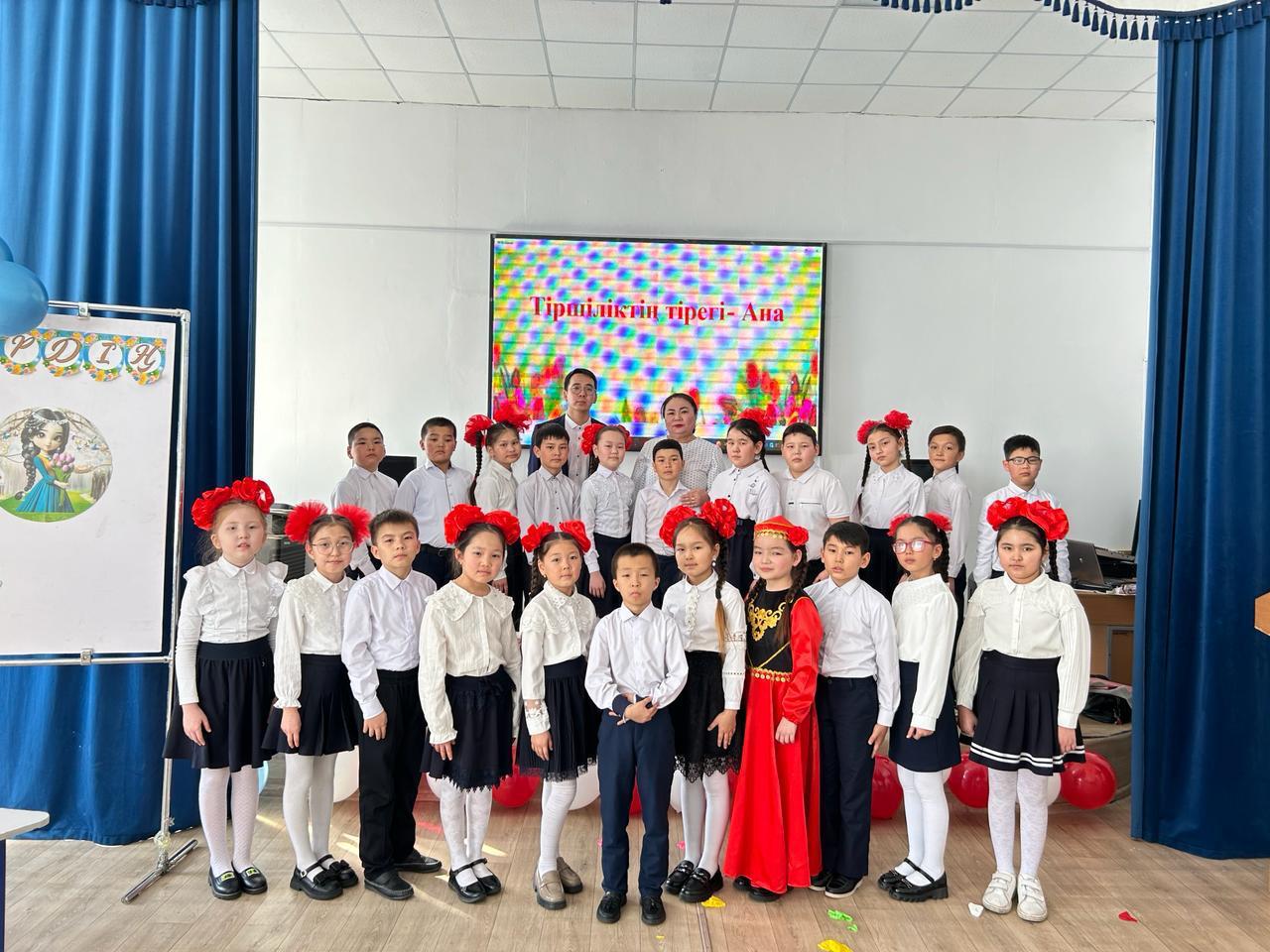 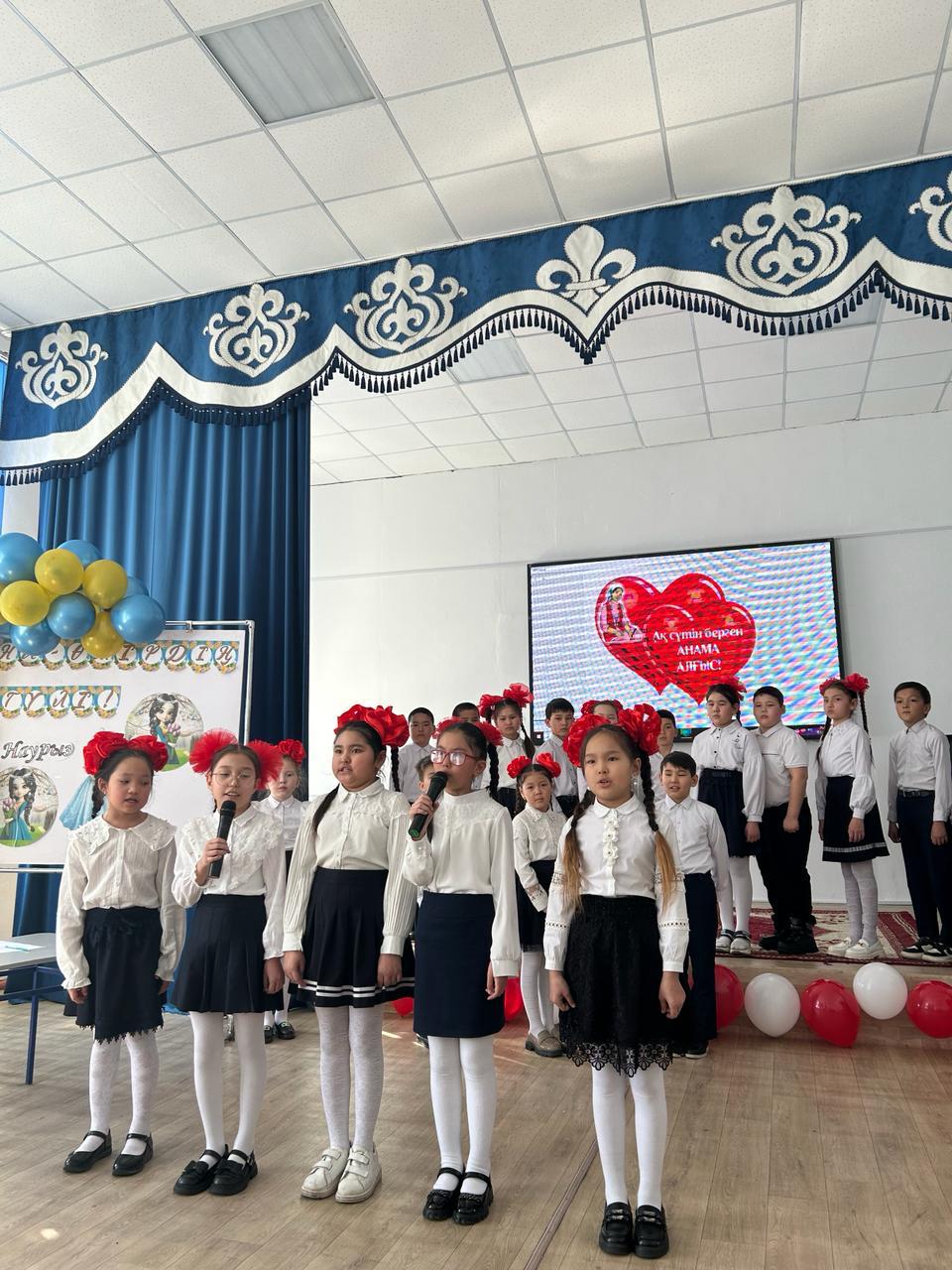 Мектеп тәлімгері: Тельгузинова М.Ш.